GUÍA  DE CIENCIASEl esqueleto y su función.1.- Escribe el nombre del animal que corresponde a cada esqueleto que observas. 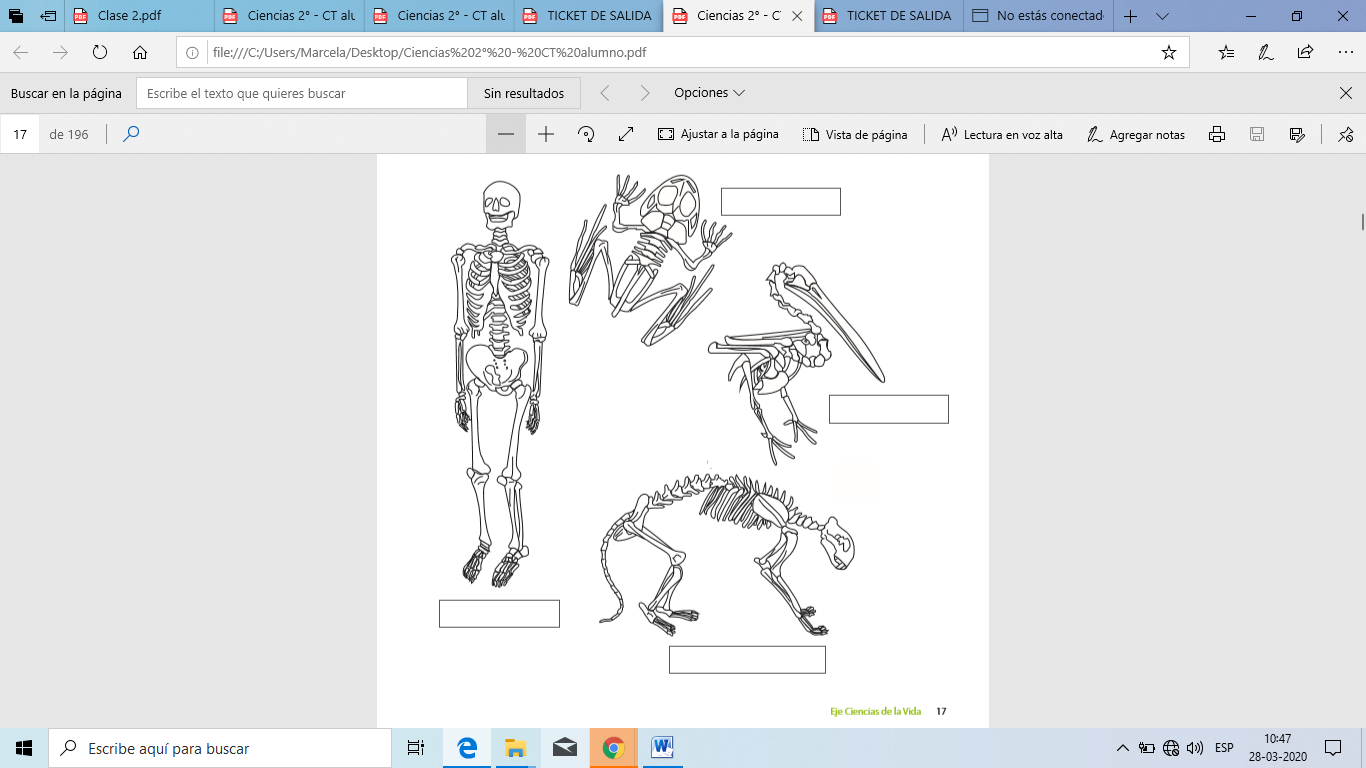 Observa la siguiente  lámina y responde la pregunta 1 y 2: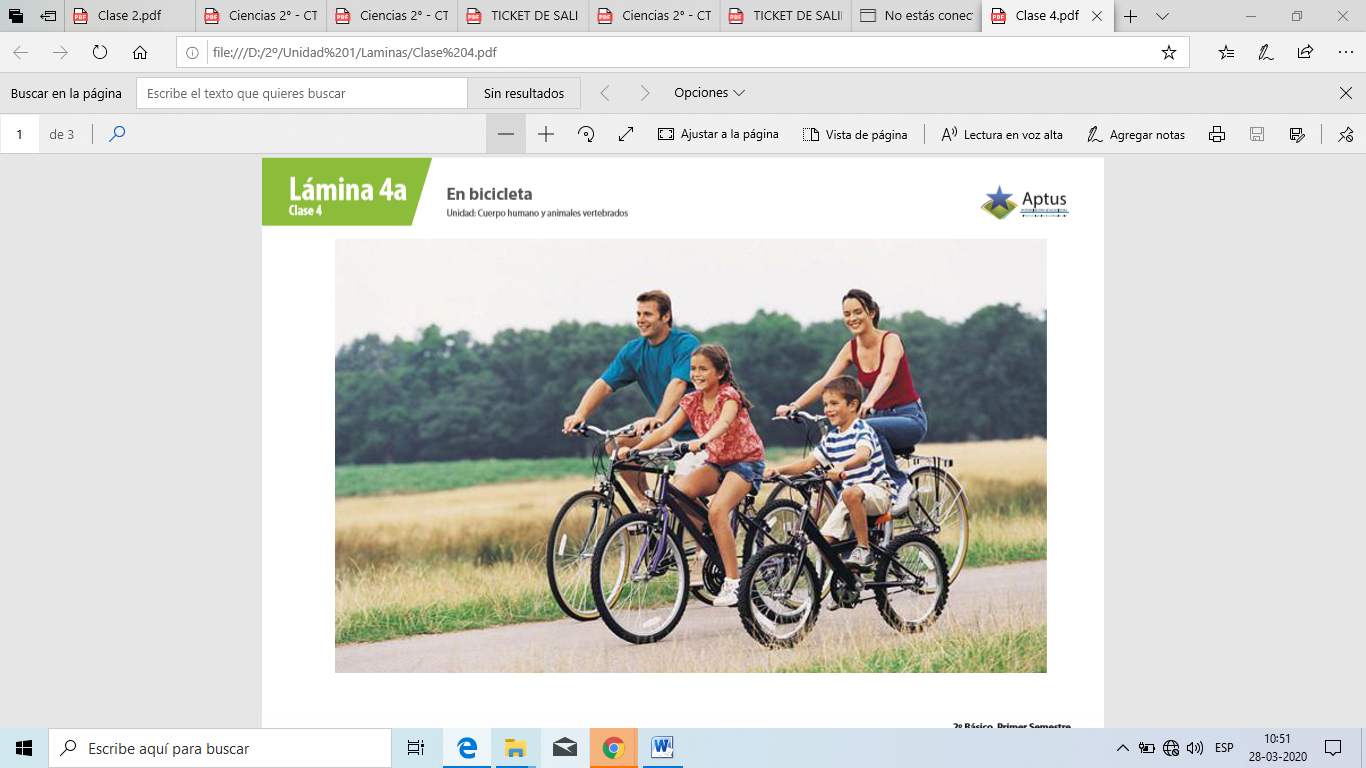 2.- ¿Qué movimiento hace el cuerpo cuando se anda en bicicleta?__________________________________________________________________________________________________________________________________________________________3.- ¿Cómo se realiza este movimiento al andar en bicicleta?____________________________________________________________________________        ______________________________________________________________________________Aprenderemos: ¿Cuál es la función de los huesos del esqueleto? 4.- En el video de Doki, ¿por qué se deshace el mono de plasticina que fabrica Doki?____________________________________________________________________________________________________________________________________________________________5.- En el video del Camaleón, ¿Qué pasaría si las personas no tuvieran huesos?____________________________________________________________________________________________________________________________________________________________6.- ¿Qué es la “Jaula”  que Camaleón observa en el esqueleto?____________________________________________________________________________________________________________________________________________________________Observa la siguiente lámina: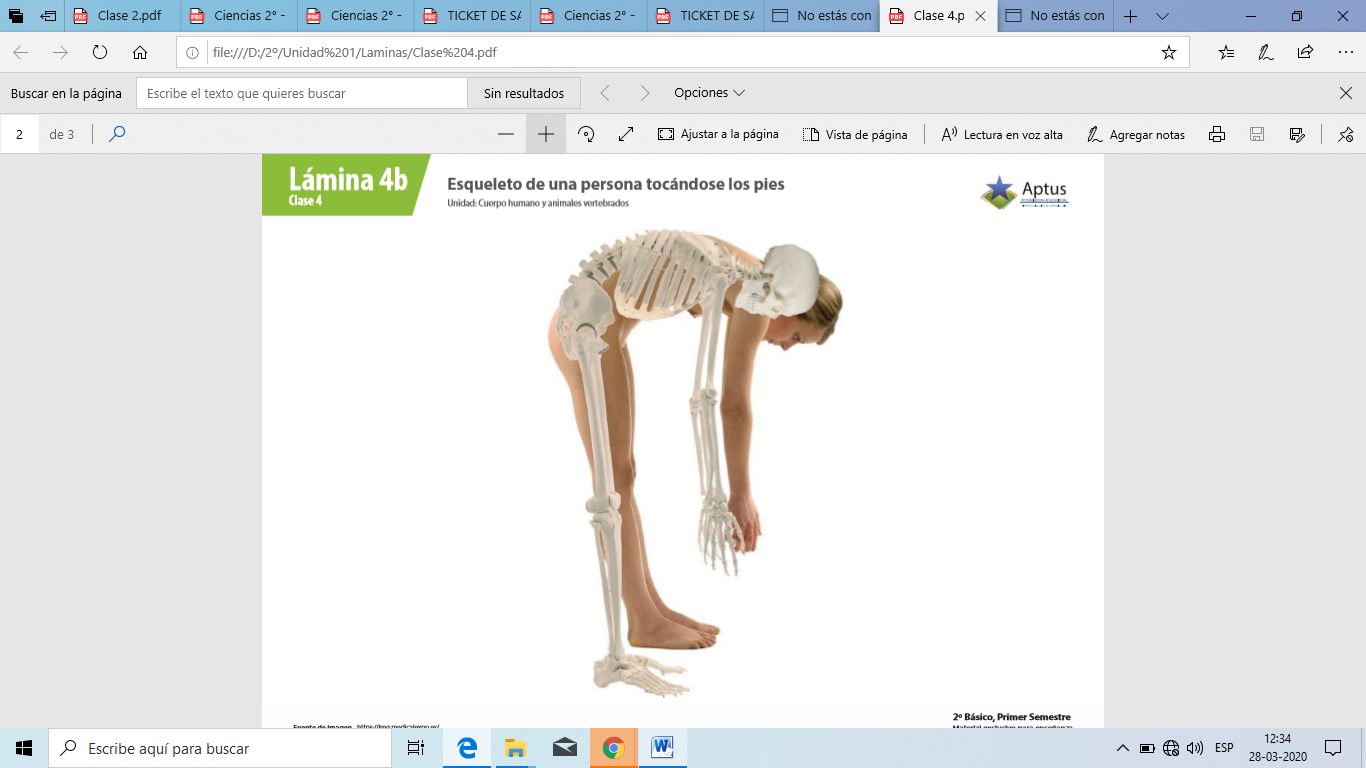 Actividad con tus padres:Ponte de pie y toca tu cabeza  y ubicaras el cráneo.Luego toca tú tórax y encontraras las costillas.Finalmente,  en la espalda tocaras la columna vertebral (papá o mamá tocan la columna vertebral del estudiante)Luego donde estás agacharse, estirarse, girar hacia ambos lados.7.- ¿Que parte del cuerpo permitió el movimiento del cuerpo?____________________________________________________________________________________________________________________________________________________________Mira la ficha anterior y contesta la siguiente pregunta.8.- ¿Cómo supieron que había un esqueleto humano y no había un esqueleto de caballo?____________________________________________________________________________________________________________________________________________________________Observa la siguiente lámina: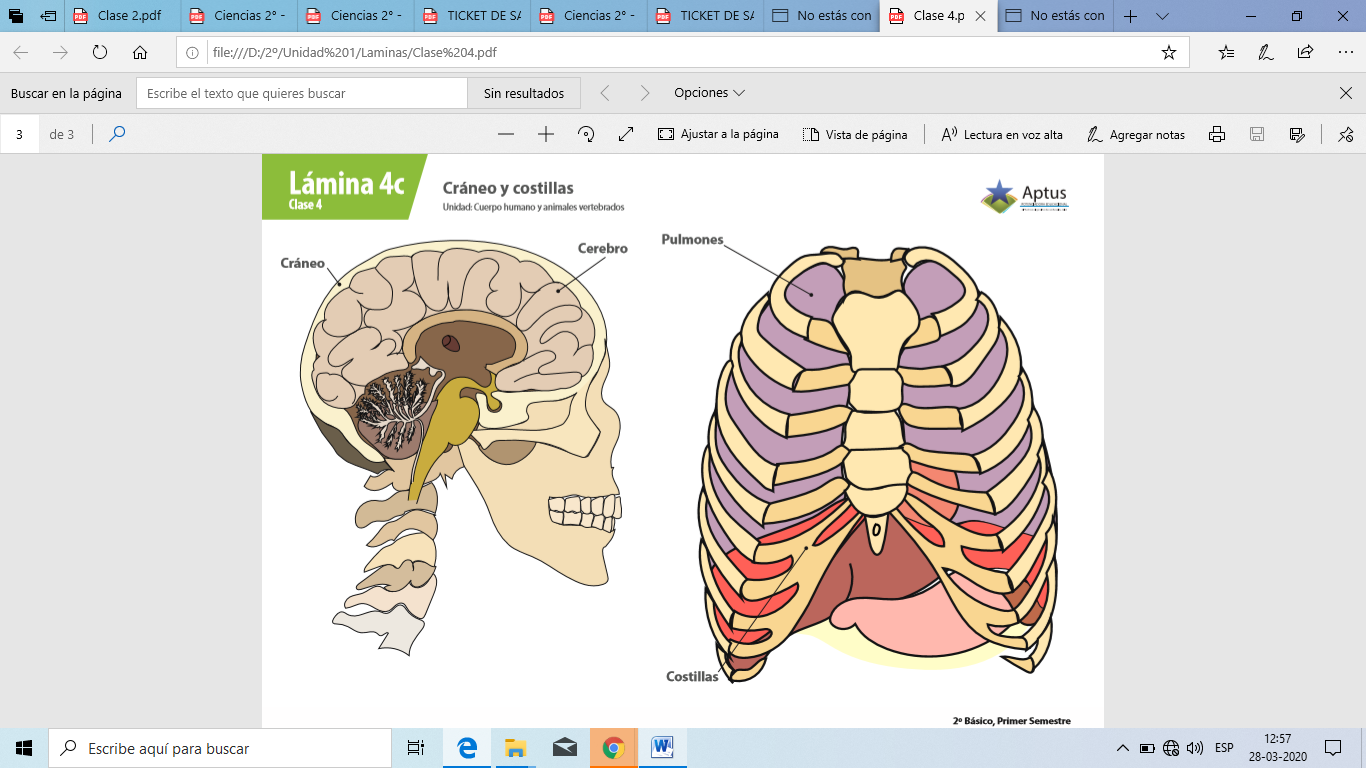 Responde las siguientes preguntas según lo leído:9.- Si te llega un pelotazo a tu cabeza, ¿Qué hueso protege al cerebro?____________________________________________________________________________10.- Si estás en un auto o bus que choca, ¿Qué huesos protegen al corazón y pulmones?___________________________________________________________________________11.- Lee el siguiente texto y destaca, con ayuda de tus padres, las palabras que indican para qué sirven los huesos.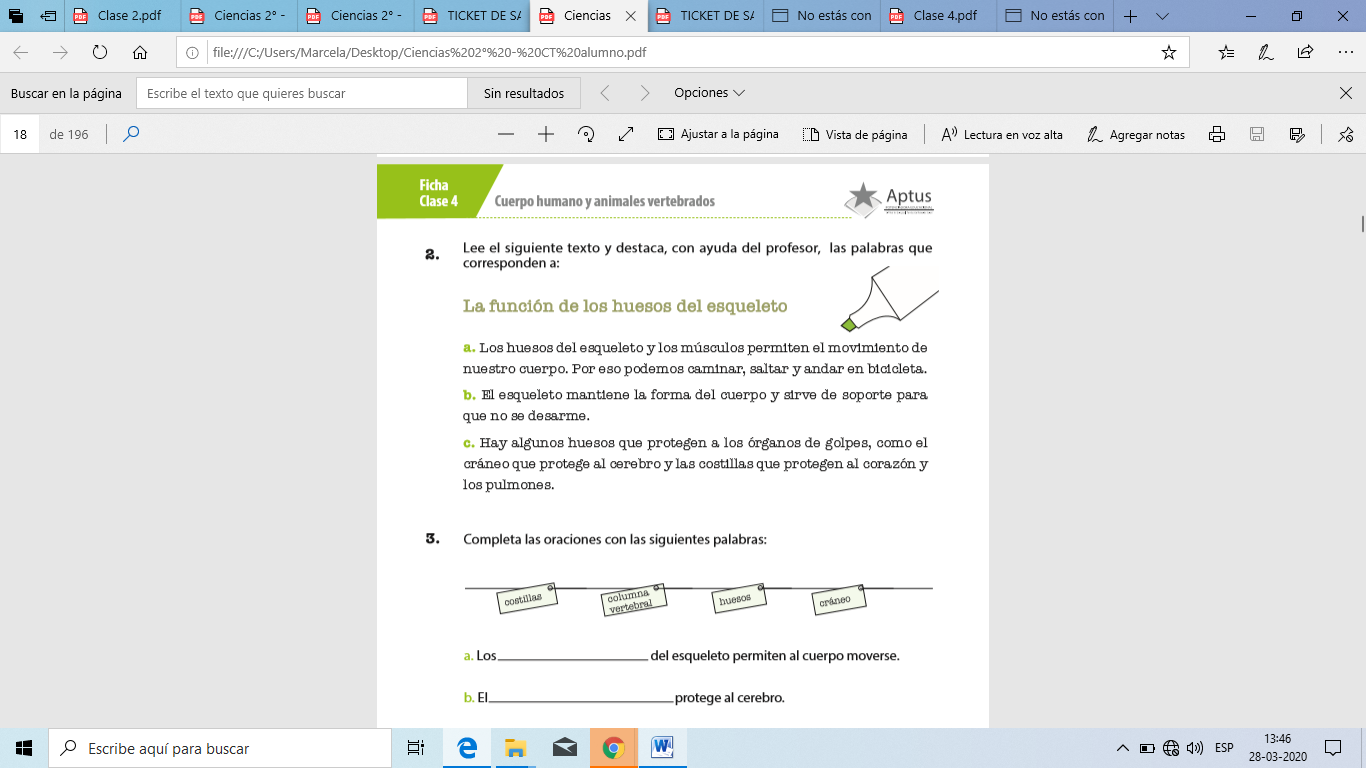 	La función de los huesos del esqueleto.a.- Los huesos del esqueleto y los músculos permiten el movimiento de nuestro cuerpo. Por eso podemos caminar, saltar y andar en bicicleta.b.- El esqueleto mantiene la forma del cuerpo y sirve de soporte para que no se desarme.c.- Hay algunos huesos que protegen a los órganos de golpes, como el cráneo que protege al cerebro y las costillas que protegen al corazón y los pulmones.12.- Completa las oraciones con las siguientes palabras.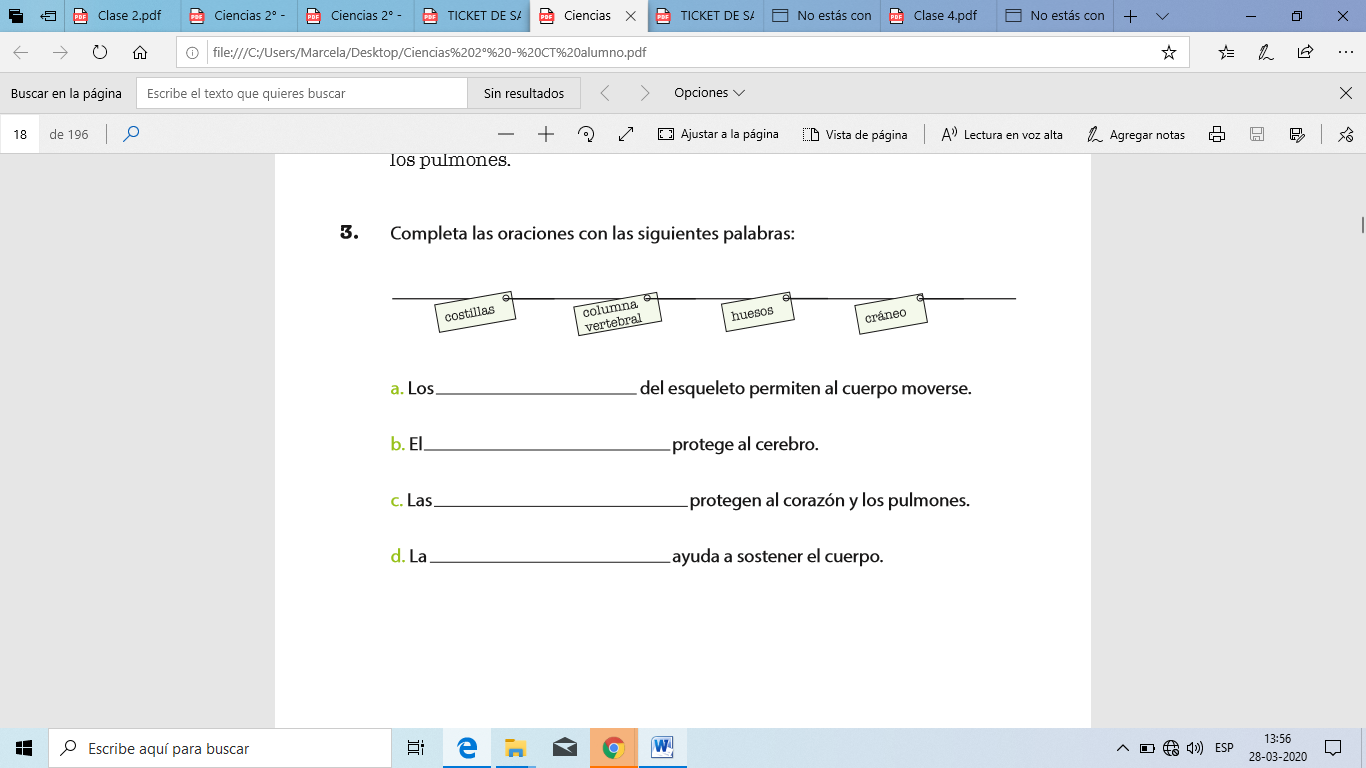 a.- Los _____________________________________ del esqueleto permiten al cuerpo moverse.b.- El ____________________________ protege al cerebro.c.- Las ___________________________________ protegen al corazón y los pulmones.d.- La ____________________________________ ayuda a sostener el cuerpo.13.- Une con una línea el órgano con el hueso que lo protege.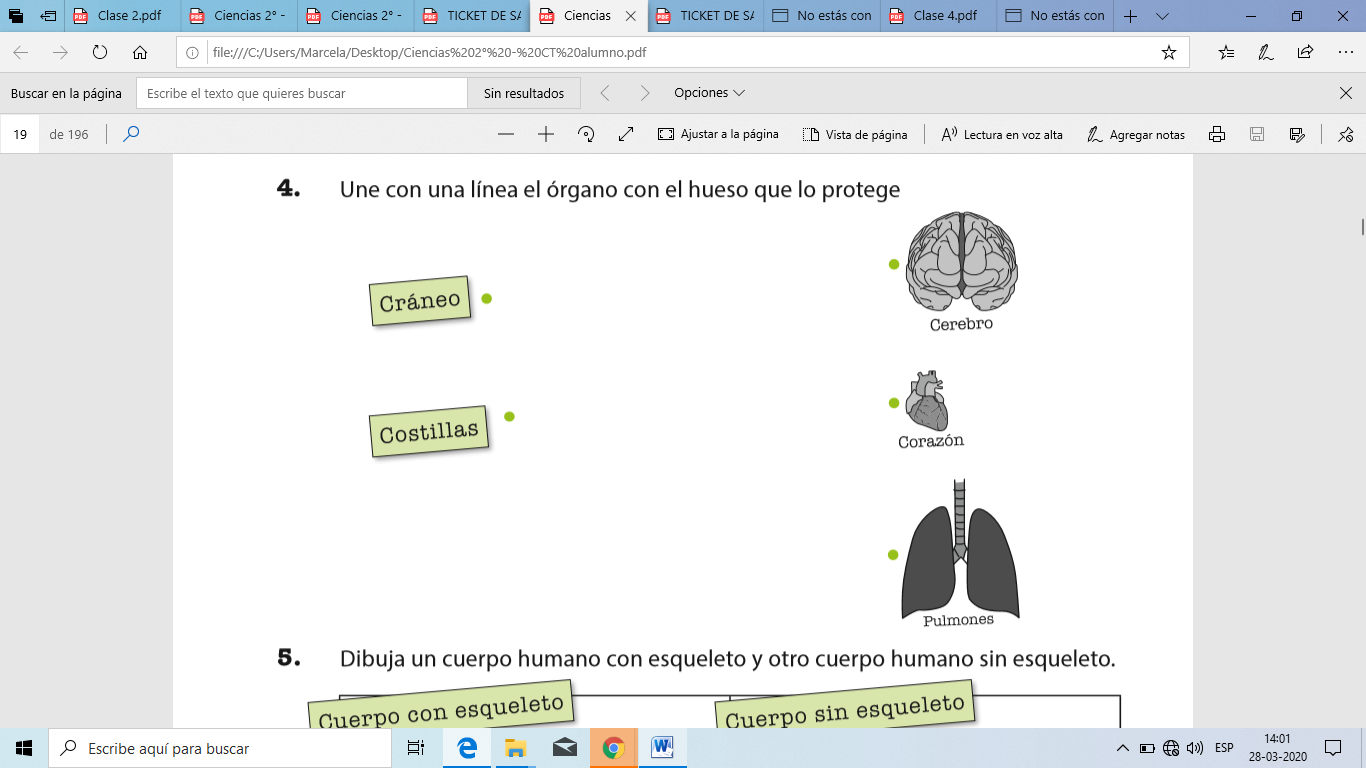 14.- Dibuja un cuerpo con esqueleto y otro cuerpo humano sin esqueleto.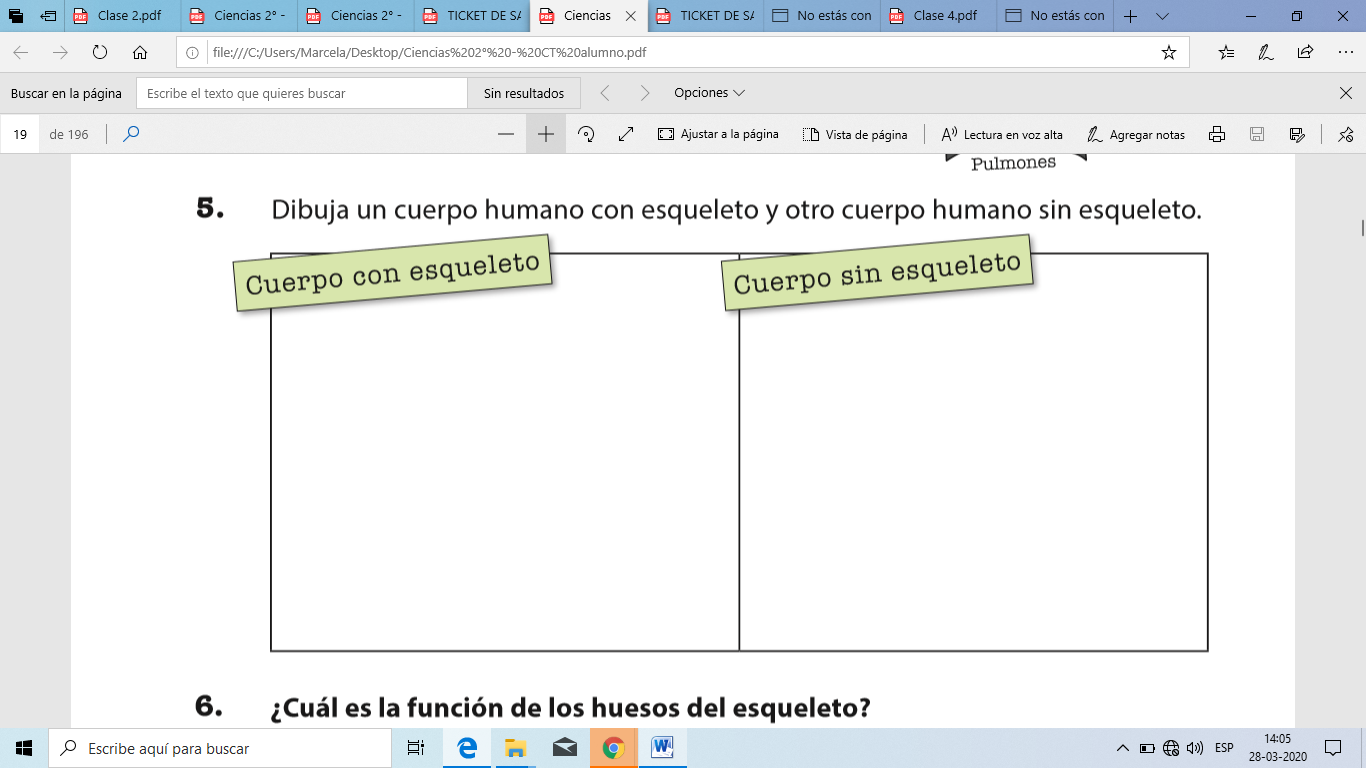 Recortable: Se dobla como está indicado con las flechas y se pega en el cuaderno.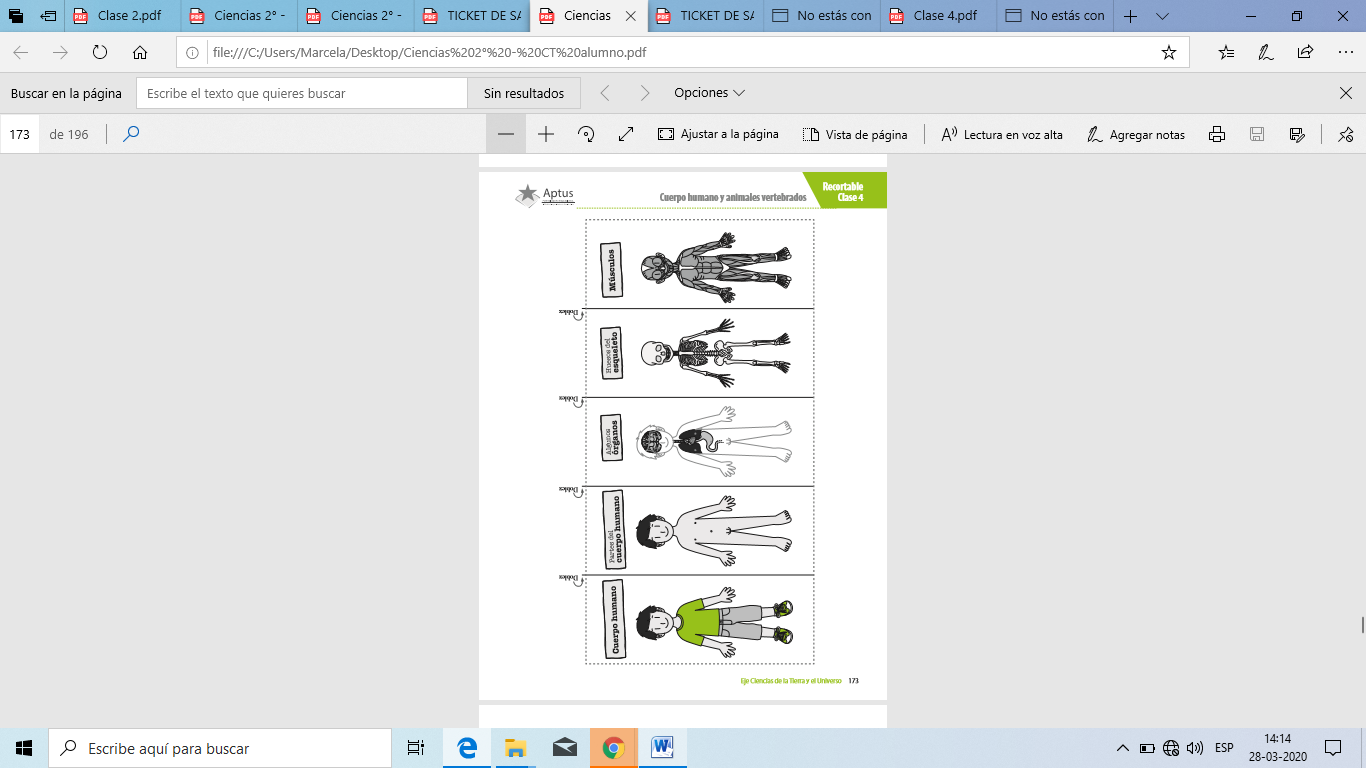 Para los Padres: Respuestas a las preguntas:  1.- Cuerpo Humano             rana o sapo           pelicano            perro.  2.- Pueden ser variadas las respuestas como: Se mueven los brazos y las piernas, la columna vertebral se dobla hacia adelante o puede ser otras.  3.- Una pierna se estira y la otra se dobla, las manos afirman el manubrio o puede ser otra respuesta.  4.- El mono se deshace porque nada lo sostiene.  5.- El cuerpo no se podría sostener y tampoco moverse.  6.- La “Jaula” son las costillas.  7.- Los huesos que están en la columna vertebral.  8.- Se reconoce el esqueleto por su forma.  9.-  El cráneo protege al cerebro.10.- Los huesos de las costillas protegen al corazón y los pulmones.11.- a).- permiten el movimiento    b).- sirve de soporte       c).- proteger a los órganos.12.- a) huesos                 b).- cráneo              c).- costillas            d).- columna vertebral13.- cráneo unido con cerebro.                     costillas unidos con corazón y pulmones.Ticket de salida :Este ticket debe hacerlo solo el niño y usted debe revisarlo.El ticket sirve para revisar que el niño ha aprendido lo enseñado, si esto no sucede volver a enseñar el contenido.Corte este ticket y luego péguelo en el cuaderno lo mismo que la guía.Oraciones que el apoderado le lee al estudiante:1.- Los huesos del esqueleto sostiene al cuerpo para estar de pie. (R: Sí)2.- Las costillas protegen al cerebro. (R: No)3.- Los huesos de los brazos y piernas me permiten correr. (R: Sí)4.- Las costillas protegen a los pulmones. (R: Sí)5.- El cráneo protege al corazón. (R: No)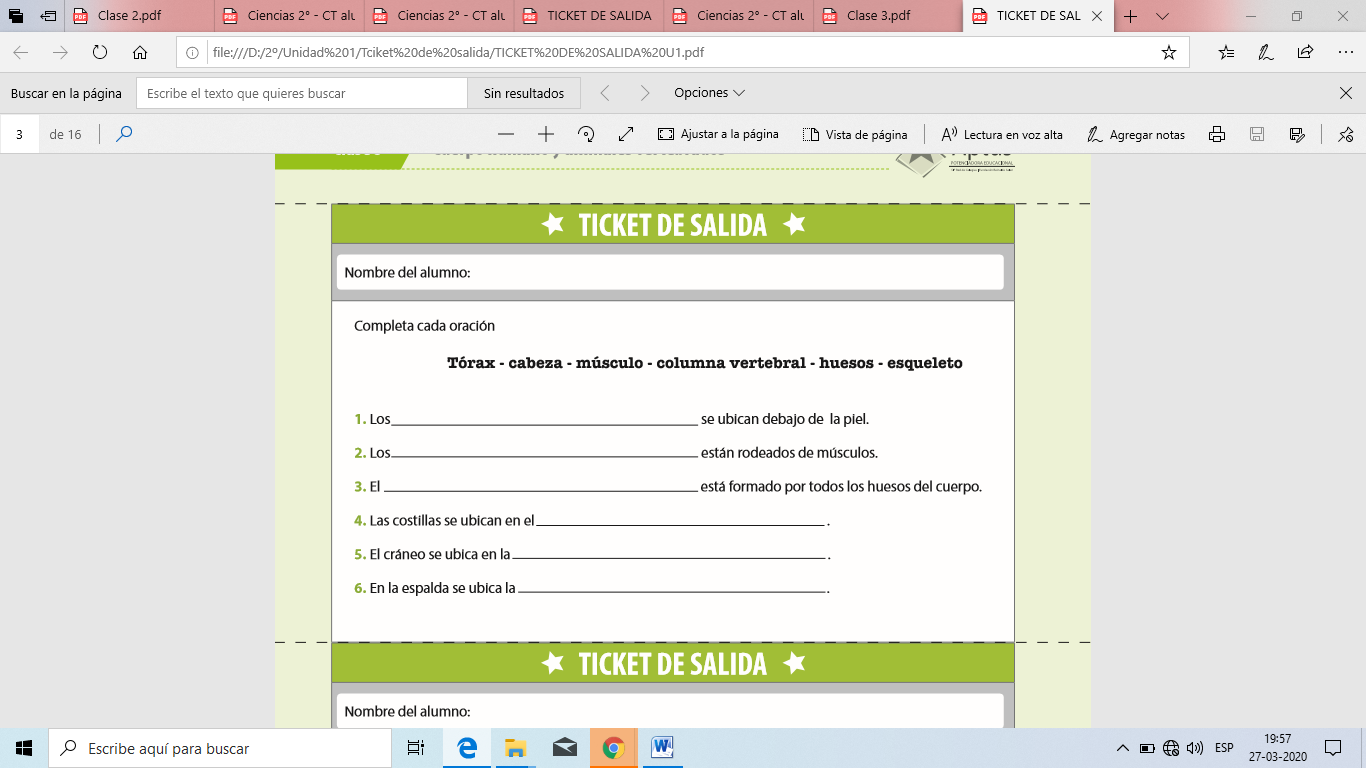 Los estudiantes escuchan las oraciones que le van a leer y responde Sí o NO.1.- ____________2.- ____________3.- ____________4.- ____________5.- ____________OA 7: Explicar la función del esqueleto.Para contestar las preguntas que siguen vea los siguientes videos:Doki descubre el esqueleto Humanohttps://youtu.be/t2thGhddH-k Cuerpo Humano: Huesos y músculos, camaleón y las naturales ciencias, Capitulo 5https://www.youtube.com/watch?v=w8PnlLp-tHXE